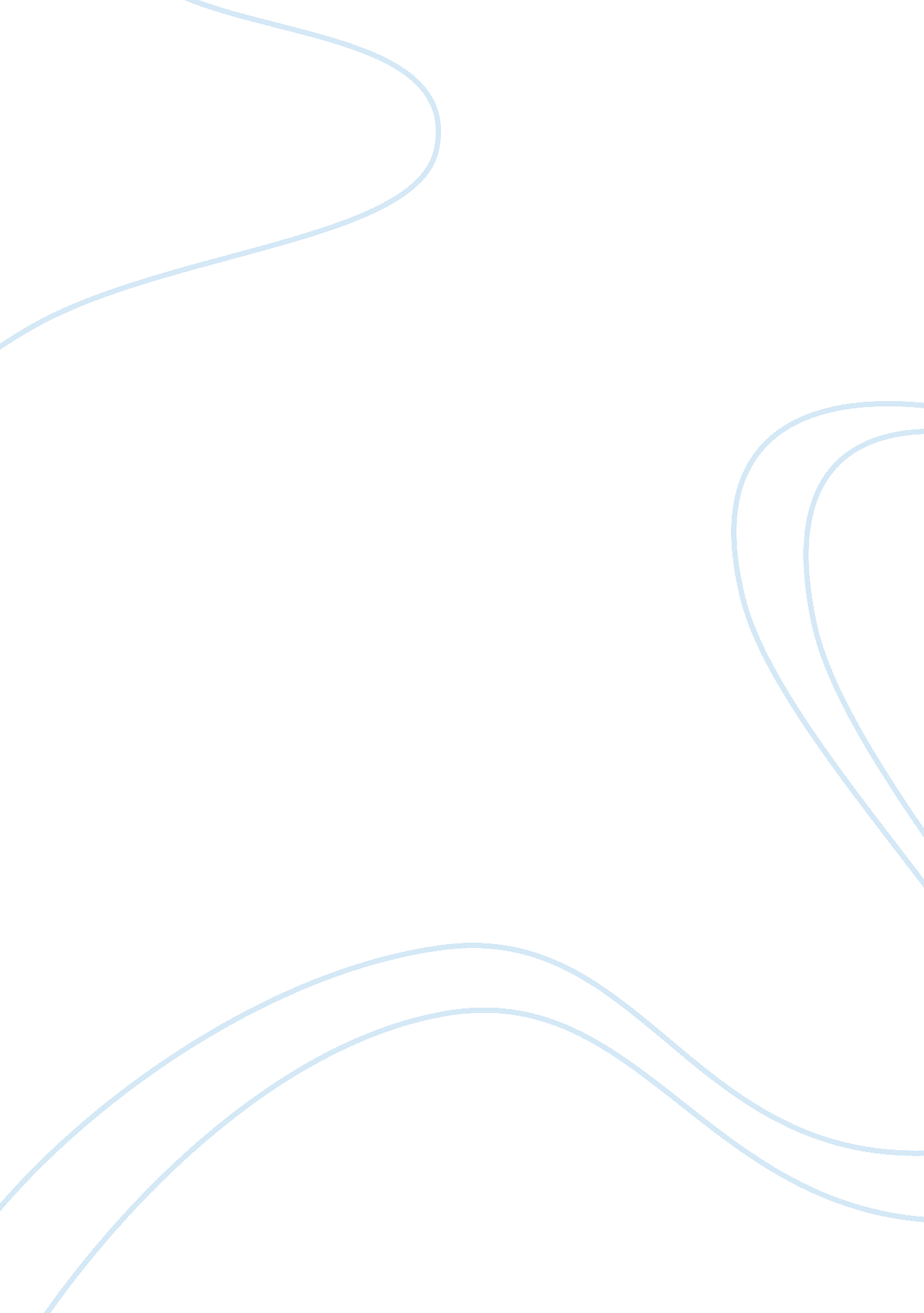 How might one's social environment or community contribute to the influence of ju...Sociology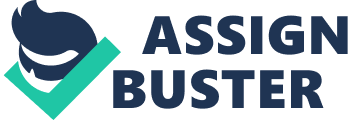 How might ones social environment or community contribute to the influence of juvenile delinquency? In discussing this paper on how social surroundings or community contribute to the influence of juvenile delinquency, I will base on social disorganization theory. The social capital or collective adequacy system of Sampson and his associates contends that social confusion can lessen social capital and group viability and in this manner increment wrongdoing and viciousness rates. Social capital encourages trust and solidarity around inhabitants, while group viability identifies with the conviction that occupants can viably control the probability of undesirable conduct inside their neighborhood. Particularly imperative in this variant of social complication hypothesis is the improvement of intergenerational systems, the shared transferrable of exhortation, material products, and data about youngster raising, and desires for the joint casual control, backing, and supervision of youngsters inside the area. 
Social disorganization may have an impact on youth viciousness through its consequences for family structures and strength. Social disorganization variables may impact group crime rates when considering the impacts of levels of family interruption. This may happen by , removing a paramount set of control structures over adolescents conduct, and creating more stupendous chances for criminal exploitation for instance through the absence of skilled guardianship. 
Neighborhood methodologies have been ensnared in the connection between social disruption and crime . Study uncovers that socially disordered neighborhoods are prone to be low on aggregate adequacy, which was characterized as " the eagerness of neighborhood occupants to mediate for the benefit of everyone. The creators happen to state that group inhabitants are " unrealistic to intercede in an area setting in which the guidelines are misty and individuals doubt or alarm each one in turn. It takes after that socially strong neighborhoods will demonstrate the most rich settings for the acknowledgment of social control. 
Economic hardship may be a paramount impact on social disorder, which, thus, as the past examination has shown, is a significant impact on youth violence. This suggests that economic hardship could prompt social disorder, which thus prompts brutality and crime. 
In sum, social disorganization is a critical indicator of youth violence and wrongdoing, and that social complication has its effect on youth viciousness and wrongdoing by influencing various intervening methods that encourage youth brutality. The discoveries additionally demonstrate that specialists and professionals need to think about the linkages between investment hardship and social complication when endeavoring to clarify the genesis of youth brutality. In endeavoring to lessen youth roughness, various strategy suggestions are proposed by social disruption hypothesis. 
Work Cited 
Arnold, William and Brungardt, Timothy. Juvenile misconduct and delinquency. Boston: Houghton and Mifflin, 1983. Print. 